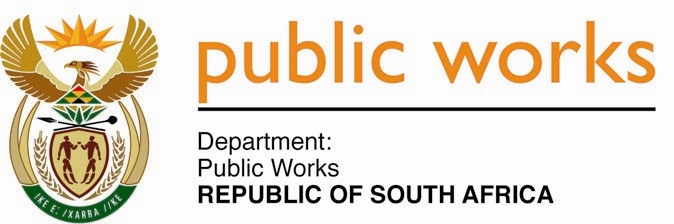 MINISTRYPUBLIC WORKS AND INFRASTRUCTUREREPUBLIC OF SOUTH AFRICA Department of Public Works l Central Government Offices l 256 Madiba Street l Pretoria l Contact: +27 (0)12 406 1627 l Fax: +27 (0)12 323 7573Private Bag X9155 l CAPE TOWN, 8001 l RSA 4th Floor Parliament Building l 120 Plain Street l CAPE TOWN l Tel: +27 21 402 2219 Fax: +27 21 462 4592 www.publicworks.gov.za NATIONAL ASSEMBLYWRITTEN REPLYQUESTION NUMBER:					        	1583 [NO. NW1789E]INTERNAL QUESTION PAPER NO.:				15 of 2021DATE OF PUBLICATION:					        	28 MAY 2021DATE OF REPLY:						           28 JULY 20211583.	Ms S J Graham (DA) asked the Minister of Public Works and Infrastructure:(1)	Whether, in light of a certain independent forensic investigation (details furnished) conducted by a certain company (name furnished) on behalf of the Department of Defence, the 1 Military Hospital and/or her department in Pretoria in 2020 into matters concerning the 1 Military Hospital in Pretoria, which formed part of the Repair and Maintenance Programme of which her department was part for several years, her department has been informed of such an independent investigation; if not, what is the position in this regard; if so, what (a) prompted the investigation and (b) were the key findings of the investigation;(2)	whether she will furnish Ms S J Graham with a copy of the report of the investigation; if not, what is the position in this regard; if so, on what date? 											NW1789E_______________________________________________________________________________REPLY:The Minister of Public Works and Infrastructure: (1)	I have been informed by the Department that the DPWI became aware of an investigation into matters concerning the 1 Military Hospital in Pretoria upon being informed of it by the Department of Defence. (2)	The Department has written to the Department of Defence requesting a copy of the report of the investigation. The Department of Defence, however, has yet to provide the Department with a copy of the final report. For this reason, it is proposed that the question be referred directly to the Department of Defence, as the initiators of the investigation, and since they are best positioned to respond comprehensively to any questions that might be asked.